Analiza stanu gospodarki odpadami komunalnymi 
za 2023 rok
w Gminie Urzędów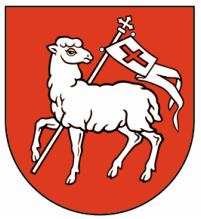 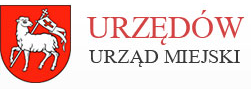 Urzędów, kwiecień 2024Podstawa prawnaArt. 3 ust. 2 pkt 10 i art. 9tb ustawy z dnia 13 września 1996 r. o utrzymaniu czystości i porządku w gminach (Dz. U. z 2024 r. poz. 399).Możliwości przetwarzania niesegregowanych (zmieszanych) odpadów komunalnych, bioodpadów stanowiących odpady komunalne oraz przeznaczonych do składowania pozostałości z sortowania odpadów komunalnych i pozostałości z procesu mechaniczno-biologicznego przetwarzania niesegregowanych (zmieszanych) odpadów komunalnych.Odpady niesegregowane (zmieszane) odebrane od właścicieli nieruchomości z terenu gminy i miasta Urzędów zostały w całości przekazane do Zakładu Zagospodarowania Odpadów w Kraśniku zlokalizowanego w  Lasy, ul Jodłowa 70, 23-200 Kraśnik, należącego do EKOLAND POLSKA S.A., ul. Piłsudskiego 14, 23-200 Kraśnik. Instalacja zarządzana jest przez w/w Spółkę. Podmiot odbierający odpady komunalne z terenu gminy i miasta Urzędów przekazał niesegregowane (zmieszane) odpady komunalne oraz bioodpady do ww. instalacji.Potrzeby inwestycyjne związane z gospodarowaniem odpadami komunalnymi. Zakup pojemników i kontenerów do zbiórki odpadów komunalnych w miejscach użyteczności publicznej. Budowa Punktu Selektywnej Zbiórki Odpadów.Koszty poniesione w związku z odbieraniem, odzyskiem, recyklingiem i unieszkodliwianiem odpadów komunalnych w podziale na wpływy, wydatki i nadwyżki z opłat za gospodarowanie odpadami komunalnymi.W okresie od 1 stycznia 2023 r. do 31 grudnia 2023 r. w wyniku udzielonych zamówień publicznych związanych z gospodarowaniem odpadami na terenie Gminy Urzędów, odbiór i zagospodarowanie odpadów komunalnych realizowany był przez Ekoland Sp. z o. o.,  ul. Piłsudskiego 14, 23-200 Kraśnik.Koszt odbioru i zagospodarowania odpadów z nieruchomości zamieszkałych wyniósł w 2023 r. 1 258 403,23 zł.Dochody z tytułu opłat – 1 467 699,01 zł.Wydatki – 1 470 025,15 złNadwyżka – 0,00Liczba mieszkańców.Na dzień 31.12.2023 r. liczba zameldowanych mieszkańców gminy Urzędów wynosiła 8182 osób. W deklaracjach o wysokości opłaty za gospodarowanie odpadami komunalnymi, złożonych 
w Urzędzie Miejskim w Urzędowie, objętych zostało 6447 osób.Różnica w stanach ilościowych osób wynika m. in. z tego, że wielu uczniów i studentów kontynuuje naukę poza terenem gminy. Ponadto wielu mieszkańców czynnych zawodowo pracuje 
w innych miastach bądź za granicą.W przypadku wątpliwości co do danych zawartych w deklaracjach o wysokości opłaty za gospodarowanie odpadami komunalnymi ilość osób weryfikowana jest na bieżąco.Liczba właścicieli nieruchomości, którzy nie zawarli umowy, o której mowa w art. 6 ust, 1, 
w imieniu których gmina powinna podjąć działania, o których mowa w art. 6 ust. 6-12.W 2023 r. na terenie gminy Urzędów nie wydano decyzji administracyjnych przez Burmistrza Urzędowa wobec właścicieli nieruchomości, którzy nie zawarli umowy, o której mowa w art. 6 ust. 1 ustawy o utrzymaniu czystości i porządku w gminach.Ilość odpadów komunalnych wytwarzanych na terenie gminy w 2023 roku według sprawozdania rocznego.Z terenu gminy Urzędów w 2023 r. odebrano i zebrano 1 198,08 Mg (nieruchomości zamieszkałe i niezamieszkałe)Odebranych od mieszkańców:Zebrane w PSZOK:Ilość niesegregowanych (zmieszanych) odpadów komunalnych i bioodpadów stanowiących odpady komunalne, odbieranych z terenu gminy oraz przeznaczonych do składowania pozostałości z sortowania odpadów komunalnych i pozostałości z procesu mechaniczno-biologicznego przetwarzania niesegregowanych (zmieszanych) odpadów komunalnych;Ilość niesegregowanych (zmieszanych) odpadów komunalnych odebranych w 2023 r. z terenu gminy Urzędów wyniosła 744,62 Mg, zaś bioodpadów 3,54 Mg. Wymienione odpady zostały przekazane do Zakładu Zagospodarowania Odpadów Komunalnych w Kraśniku należącego do EKOLAND POLSKA S.A.Odpady o kodzie 19 12 12 (odpady powstałe w wyniku sortowania odpadów komunalnych i pozostałości z procesu mechaniczno-biologicznego przetwarzania niesegregowanych (zmieszanych) odpadów komunalnych ) w ilości 5,438 Mg zostały poddane składowaniu.Uzyskane poziomy przygotowania do ponownego użycia i recyklingu odpadów komunalnych.Osiągnięty poziom recyklingu i przygotowania do ponownego użycia odpadów komunalnych – 41,25%Osiągnięty poziom ograniczenia masy odpadów komunalnych ulegających biodegradacji przekazywanych do składowania – 0,72 %Masa odpadów komunalnych wytworzonych na terenie gminy przekazanych do termicznego przekształcania oraz stosunek masy odpadów komunalnych przekazanych do termicznego przekształcania do masy odpadów komunalnych wytworzonych na terenie gminy.ilość odpadów poddane procesowi R1 (wykorzystanie głównie jako paliwa lub innego środka wytwarzania energii) – 356,33 Mgstosunek masy odpadów komunalnych przekazanych do termicznego przekształcania do masy odpadów komunalnych wytworzonych na terenie gminy - 30,46 %.Przy sporządzaniu niniejszej analizy oparto się o przepisy prawne dotyczące gospodarowania odpadami komunalnymi oraz dokumenty o charakterze strategicznym, tj.: a)	Ustawa z dnia 13 września 1996 roku o utrzymaniu czystości i porządku w gminach (Dz.U. z 2024 r. poz. 399).b)	Ustawa z dnia 14 grudnia 2012 r. o odpadach (Dz. U. z 2023 r. poz. 1587  z późn. zm.).c)	Ustawa z dnia 27 kwietnia 2001r. Prawo ochrony środowiska (Dz. U. z 2024 r. poz. 24). d)	Ustawa z dnia 13 czerwca 2013 r. o gospodarce opakowaniami i odpadami opakowaniowymi (Dz.U. 2023 r.  poz. 1658 z późn. zm.). Plan gospodarki odpadami dla Województwa Lubelskiego przyjęty uchwałą Sejmiku Województwa Lubelskiego nr XXIV/349/2016 z dnia 2 grudnia 2016 r. „Plan gospodarki odpadami Województwa Lubelskiego 2022" Krajowy Plan Gospodarki Odpadami 2028 przyjęty uchwałą nr 96 Rady Ministrów z dnia 12 czerwca  2023 r. (M.P. z 2023 r. , poz. 702). Kod odpaduRodzaj odpaduMasa [Mg] w 2023 roku15 01 01Opakowania z papieru i tektury3,2815 01 02Opakowania z tworzyw sztucznych0,2915 01 07Opakowania ze szkła123,4020 01 01Papier i tektura20,2420 01 08Odpady kuchenne ulegające biodegradacji3,5420 01 39Tworzywa sztuczne0,2220 01 99Inne niewymienione frakcje zbierane w sposób selektywny137,5820 02 03Inne odpady nieulegające biodegradacji29,5420 03 01Niesegregowane (zmieszane) odpady komunalne744,6220 03 07Odpady wielkogabarytowe0,30suma     1063,01Kod odpaduRodzaj odpaduMasa [Mg] w 2023 roku15 01 07Opakowania ze szkła0,4616 01 03Zużyte opony14,8417 01 07Zmieszane odpady z betonu, gruzu ceglanego, odpadowych materiałów ceramicznych i elementów wyposażenia inne niż wymienione w 17 01 065,1217 03 80Odpadowa papa5,0417 06 04Materiały izolacyjne inne niż wymienione w 17 06 01 i 17 06 033,6120 01 01	Papier i tektura2,3620 01 28Farby, tusze, farby drukarskie, kleje, lepiszcze i żywice inne niż wymienione w 20 01 271,16 20 01 35*Zużyte urządzenia elektryczne i elektroniczne inne niż wymienione w 20 01 21 i 20 01 23 zawierające niebezpieczne składniki4,1720 01 36Zużyte urządzenia elektryczne i elektroniczne inne niż wymienione w 20 01 21, 20 01 23 i 20 01 351,3820 01 39Tworzywa sztuczne6,3220 01 99 exPopiół z palenisk domowych5,5220 03 07Odpady Wielkogabarytowe85,08suma135,06